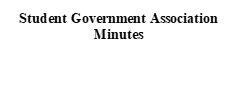 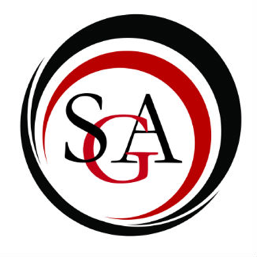 I. Call to order: 6:07II. Roll Call: Oakley Gorman, Mayson Bryant, Ashley Newell, Carson Witherite, Daniel Teeter, Kellen Herman, Andrea Ofalt, Natalie Bliss, Lillian Ulsh, Katie Glover, Faith Borrowes, Dan Storrs, Helen Brackel, Dante Thompson, Hayley Skillens, Quinn Eyster, Natalie Drumm, Madelyn Rudy, David Young, Trevor Christ, Nautica Brown, Justin Knarr, Tom FinkExcused: Grace BrunellIII. Approval of last week MinutesSo move: AnnaSecond: CarsonPassesIV. Officer Reports President: (Ashley Newell)Daniel is going to speak about elections and nominations along with the process of that. Vice President (Anna Duncan)The weather is nice. Go touch some grass or something.Treasurer (Carson Witherite)COF Balance: $22,984.26SGA Balance: $60,834.73There will be a change to the SGA balance due to reimbursement from the president's office for the Party with Marty catering with Timmy B’s.The appeals process just ended. Some of you might've got emails from me. The budgets were looking good. I think people were fairly well prepared. At this time the budgets are out of COF’s hands. They are pending final approval by the presidential office and our executive board team. Going forward, regarding the student activity fee, I will motion to discuss it in old business. If you have questions about finance, let me know. If your club has a budget, it doesn't go to the next academic year so use it or it goes away.Parliamentarian (Daniel Teeter)We do have new applications.The nominations last week unfortunately were not held correctly so we have to redo them. Every ballot is scrapped and the next two weeks are redoes. Some people weren't allowed to be nominated. We are going to redo the 1st round of nominations and then the 2nd round. Then elections will be opened to the campus at large with a five day window to vote on the executive board members. If you have any questions please ask me. I will go over nomination rules in new business.PR Director (Mayson Bryant)I hope everyone at Party with Marty enjoyed it.No new updates with Spring Sling. I’m talking to Steve about posters. I will need volunteers for that. In the coming weeks I will have a list. To the people that did help with the Party with Marty I’ll let Daniel know.Secretary (Oakley Gorman)Let me know if you have questions about your attendance. Keep sending your reports.Director of Technology (IT director)(Brittany Tiffany)Sadly, I probably won't be at SGA for the rest of the semester, but I hope nominations and elections go well for everyone and again if you have any question reach out to me tiffanybm08@mansfield.edu V. Committee Reports University Committee Reports:i.   Commonwealth University (CU) Senate:N/Aii. Academic Policy Committee:  No reportsiii. IT Subcommittee: We won't be meeting until April 30th.iv. Student Affairs and Admissions Committee: N/Av. CCSI: We are meeting tomorrow to discuss the student activity fee, the Spirit Store, and some bylaw changes.vi. Mansfield Assembly:N/Avii. DEI Committee: N/Aviii. Committee on Finance (COF):We are not meeting Friday. We finished the appeals process.ix. Student Success and Campus Life Committee:N/A		x. Bylaw Committee:No report		xi. Food Committee: (David Young)We met today to talk about changes for next semester.		xii. Fundraising Committee:N/Axiii. Commencement Committee:N/AVI. House of RepresentativesACDA: (Justin Knarr)Our meeting tomorrow at 5:15 in Butler is a de-stressor boomwhacker meeting.We are not meeting next week because we will be away.The following week, Holly Chin will be presenting.BSU: N/ACarontawan: (Nautica Brown)Yesterday was the last day for the yearbook so expect to hear about that soon.We just had nominations for the executive board.Keep an eye out for the yearbook. It’s available until the next school year starts but don't quote me on that.Geoscience club:(Natalie Bliss)I was informed they discussed exploring somewhere on campus April 27th.IFC: (Trevor Christ)SAE is doing their annual philanthropy event Paddy Murphy Week. The donations will be going to St. Judes Children’s Hospital. It will be at South Hall Mall all week from 12-4 pm. Sorry about the mess.FHP (Future Healthcare Professionals)(Natalie Drumm):No reportMU Cheer Team: N/AMUSVO: (Kade Showers)N/APanhellenic Council: (Grace Brunell)No reportPCMEA: No reportPolitical Science Club:N/AROTARACT: (Katie Glover)No reportSAAC: (Kellen Herman)We have been turning our attention to the Day of Giving event on the 18th.There’s a campus-wide knockout event on the 18th(April). This goes to charity so please attend even if you don’t win.We will be hosting the Mountie Awards on the 28th (April).There is a dance on the 27th (April) open to everyone on campus so please attend that as well. SAGA: (Sarah Cassavaugh)N/ASteadman Studies (Faith Burrowes)We voted for next semester offices and went over more logistics on MountiestockStudent Dietetic Association (SDA)(Lauren Watson): No reportSnow Sports Club (SSC): (Madelyn Rudy)My report is that we are finalizing our snow sports sweatshirt order for everyone that went on the trip!WNTE: No reportFood Committee:N/AFlashlight: (Dante Thompson)No reportE-Sports Club: (Helen Brackel)This Saturday we are hosting a 24 hour livestream for Kids with Cancer.Last Sunday we voted on the new president and vice president.Mansfield Opera Theater (MOT)(Hayley Skillens):Yesterday we had our opera auditions.We also held our executive board nominations.We’re having master classes by Dr. Young, a voice professor from Ohio, and Dr. Ranny on Saturday night.Psychology Club (Andrea Ofalt):For community service we baked cookies. We put words of acclimation on them and handed them out.We are starting a fundraiser where we’re painting pots and filling them with dirt and seeds this Thursday.Photography Club (Anthony Dunkel):N/AVII. Old BusinessN/AN/AVIII. New BusinessMotion to discuss the change in student activity rate. (CarsonSecond: JustinDiscussion about the change in student activity rate: Basically if we proceed forward with no changes, our fee is cut in half. Therefore revenue is cut in half so major cuts would need to be made. Some cuts are understable but to cut so much is crazy. We discussed this last time about reinstating historically where we were before. The proposal is not as high as it was before, but the figure is based upon about 1100 students. This is a minimal change and each student would pay out of the lump sum fee of $460 per student per semester. This would be over $1,000,000 and this funds music, athletics, clubs, organizations, and a bunch of other stuff I haven’t mentioned. Do we like that or do we have discussions? Again, it would need pending approval from the Council of Trustees. I just wanted it to propose to you guys. Seeing nothing, we will go forward with $460 as the student activity fee. This should keep us healthy and happyMotion etracted (Carson)Motion to strike the nominations of last week (Daniel).Second: AnnaDiscussion to strike the nominations of last week: Because of how it was handled last week, the elections would be illegitimate elections.Move to vote: PassesMotion to begin nominations for executive board positions (Daniel).Discussion: To be eligible to be on the executive board, you must have been active in SGA for one semester without suspension. The big thing is you have to be on the body for one whole semester. To be president you  must be on the executive board for two semesters. So if your first semester is this Spring, you are not eligible. It is two semesters on the board to be president. One can nominate yourself with a second. Someone can be the president and parliamentarian. The only stipulation is you can't be president and vice president. Technically the executive board can be two people according to our bylaws. If you win all elections you run for, you win all those positions. A clarifying point, next week you will be able to hold, decline, and accept nominations.President: Daniel - Accepted (Carson), Oakley - Declined (Ashley), Brittany - Declined (Ashley) , Mayson - Declined (Ashley)Vice President: Justin - Accepted (Carson), Oakley - Accepted (Ashley)Parliamentarian: Daniel - Accepted (Oakley), Quinn - Accepted (Justin) , David - Declined(Justin), Justin - Holding (Carson)Secretary: Mayson - Accepted (Carson), Oakley - Accepted (Carson)PR Director; Lillian - Accepted (Justin), Nautica - Accepted (Carson)IT Director: Mayson - Accepted (Carson), David - Accepted (Ashley)Move to table nominations to next week (Daniel)PassesMotion to hear the applications of Dan Storrs and Tom Fink (Daniel).Second: JustinDan: I resign from my position of senator.Motion for unanimous consent for both applicants:Discussion: Motion to discuss Article 6 Section 1 (Ashley).Second: AnnaDiscussion: I think everyone should be able to run for the executive board. Anna, Oakley, and Ashley joined the executive board without meeting the requirement of one full semester. Motion to discuss proposal on Article 3 Section 1 (Ashley).Second: OakleyDiscussion: I’m looking to modify the constitution so anyone in SGA can be on the executive board. (Daniel) Someone can join the day before and be voted in? (Ashley) If someone is voted in they were voted in. Active means currently SGA. We could add a three week grace period .(Anna) I've seen people go through extreme elections. We have not had that in years so more restrictions would be worse.(Ashley) It's better to have more people on the executive board. (Kellen) At the end of the day it's college.  Marcus Mell tried running for president which would be someone to claim popularity. He is big in my social life but I doubt anyone here knows him. No one knows everyone unless you are Michael Beals. I don’t know about you guys, but I wouldn't vote for him for president. Jokes aside, no one will be here for three weeks and be president.(Daniel) I just wanted to create the what if scenario. I was just bringing up the scenario. (Ashley) A lot of these positions are really great starting positions. You should try to occupy these.Motion to discuss constitution change on Article 3 Section 1 line D (Ashley).So move: AnnaSecond: OakleyDiscussion about Article 3 Section 1 line D: Motion to make amendment change to a minimum of three weeks total on the body (Ashley).Second: AnnaDiscussion: (Anna) If you have served three weeks why would it matter totality?(Daniel) There's always the possibility of confusion. What if someone moved to a different position, does that restart? I'm asking for clarification about that.Motion to table this to next week (Justin).Second: CarsonPassesIX. Senator CommentsN/AX. Faculty Representative N/AXI. Advisor (Mr. DuBord)N/AXII. AnnouncementsOn Saturday, if you want to watch cool people play video games from 8 am to 8 pm you can. It will be on the E-sports club socials.Support Extra Life.I hope everyone has a lovely week.XIII. Public Q & AN/AXIV. Adjournment So move: Carson Second: DanielPasses at 6:50